Expression of Interest (EOI) FormCohort V: Wednesday 24th February – Friday 04th June 2021 (14 Weeks)Students who wish to apply for the Turning Point Educational Internship should complete this form and return it to their University Placement Coordinator along with the required documentation outlined in the checklist. This form has been designed to be completed electronically for clarity and efficiency purposes.All required documentation must be received before your application can be vetted. If any documentation is outstanding, your coordinator will return this form to you and request that you resubmit it once completed. The closing date for EOI is 17th January 2021.Once your application is approved, it will be forwarded to the Turning Point Educational Internship Coordinator who will review your EOI and if eligible, will arrange an interview to determine your suitability.Part I – Contact InformationPart II - Interest in InternshipThere is an average 15-hour Internship commitment per week, but some weeks may require less attendance. (Please note, the Internship timetable has taken any University exam periods into account.) You must have access to a stable Wi-Fi connection, and a computer with a microphone and webcam to undertake the Internship.____________________________The Turning Point Educational Internship is a rewarding and thought-provoking experience that aims to support and build your professional and personal development.This Internship offers students supervised remote observation of client therapeutic processes. Turning Point is mindful that students may find some content impactful. Turning Point therefore provides three structured Group Supervision opportunities alongside ad-hoc de-briefing sessions with appropriately trained staff, as required. Your VET training will also prepare you for safe and ethical clinical observation.The skills training sessions will cover thought-provoking topics. Topics such as client risk assessment (covering suicidality and self-harm); harm reduction strategies (including safer-injecting practices); harms and risks associated with alcohol and other drug use and mental health issues, including injury, long-term health complications and fatality, will be unpacked and explored. We will also discuss interpersonal and family violence, stigmatisation and discrimination as it relates to the AOD and Mental Health sectors, and the impact of trauma.Turning Point is mindful that students may present with direct and indirect lived experience of AOD, mental and physical health issues, and trauma. This will not discriminate your application but we strongly encourage you to consider what support you may need to undertake the Internship safely. If you feel you are presently struggling with substance use, we would not recommend the Internship at this time. Please kindly note the Internship cannot offer personal counselling services.Turning Point employs a mandatory self-reflective practice attached to each Internship session, and provides a Student Handbook and online Internship Hub to support this process. Students are encouraged to adopt a self-management approach to self-care, and consider their personal, local and University-based resources in staying well during the Internship. We also encourage students to make the Educational Internship Coordinator aware of any extenuating circumstances that may arise during your Internship that may affect your participation or safety.Part III – Applicant Information, Terms & ConditionsPart IV – Documentation Student ChecklistPART V – Student & University Coordinator DeclarationApplicant (Student) University InformationApplicant (Student) University InformationStudent NameUniversityUniversity Student IDCourse Code, Title & Year of StudyStudent University EmailUniversity Placement Coordinator Contact InformationUniversity Placement Coordinator Contact InformationNameDepartmentPhone numberEmailStudent Contact InformationStudent Contact InformationPostal AddressMobile Phone NumberAlternative Email AddressWhy are you interested in completing an internship at Turning Point? (350 words max) 
e.g. Why are you interested in working in the alcohol and other drug (AOD) sector? 
Once you have completed your course what type of organisation would you like to work in? What sort of job/role? What skills, qualities and strengths do you believe you would bring to the internship? 
(200 words max)What areas of the Internship do you think may be challenging for you, and why? (300 words max)
Please note that your answer to this question will not detriment your application; it has been asked so that Turning Point staff can see evidence of self-reflection, a key Internship skill.How will you support yourself academically and emotionally during the Internship?Are there any needs you would like the Internship Coordinator to be aware of, to support your placement experience? (350 words max)
The Internship can be a demanding as well as rewarding experience. Turning Point wishes to ensure you have the necessary resources and support to safely undertake the Internship. Your responses will not detriment your application.Vocational Education & Training (VET) Component ConditionsVocational Education & Training (VET) Component ConditionsVocational Education & Training (VET) Component ConditionsVocational Education & Training (VET) Component ConditionsStudents will receive remote delivery and assessment of two VET Units of Competency (UoC): CHCOAOD001 - Work in an alcohol and other drug context & CHCAOD004 - Assess needs of clients with alcohol and other drug issues.Students must remotely attend all the listed delivery and assessment sessions, as given below, as part of their Internship conditions.VET training programs involve a range of learning and assessment methods that include assessment workbooks; peer role-plays; personal and professional reflective exercises; weekly self-paced e-learning, and live Zoom activities. Students are expected to be active participants in all VET skills training exercises.VET training delivery will occur via e-learning within our Moodle Learning Management System (LMS) and live, interactive Zoom skills practice sessions. Simulated assessments will be conducted via live Zoom sessions and submitted recorded content. You will also complete written assessment work as directed. Students will receive remote delivery and assessment of two VET Units of Competency (UoC): CHCOAOD001 - Work in an alcohol and other drug context & CHCAOD004 - Assess needs of clients with alcohol and other drug issues.Students must remotely attend all the listed delivery and assessment sessions, as given below, as part of their Internship conditions.VET training programs involve a range of learning and assessment methods that include assessment workbooks; peer role-plays; personal and professional reflective exercises; weekly self-paced e-learning, and live Zoom activities. Students are expected to be active participants in all VET skills training exercises.VET training delivery will occur via e-learning within our Moodle Learning Management System (LMS) and live, interactive Zoom skills practice sessions. Simulated assessments will be conducted via live Zoom sessions and submitted recorded content. You will also complete written assessment work as directed. Students will receive remote delivery and assessment of two VET Units of Competency (UoC): CHCOAOD001 - Work in an alcohol and other drug context & CHCAOD004 - Assess needs of clients with alcohol and other drug issues.Students must remotely attend all the listed delivery and assessment sessions, as given below, as part of their Internship conditions.VET training programs involve a range of learning and assessment methods that include assessment workbooks; peer role-plays; personal and professional reflective exercises; weekly self-paced e-learning, and live Zoom activities. Students are expected to be active participants in all VET skills training exercises.VET training delivery will occur via e-learning within our Moodle Learning Management System (LMS) and live, interactive Zoom skills practice sessions. Simulated assessments will be conducted via live Zoom sessions and submitted recorded content. You will also complete written assessment work as directed. Students will receive remote delivery and assessment of two VET Units of Competency (UoC): CHCOAOD001 - Work in an alcohol and other drug context & CHCAOD004 - Assess needs of clients with alcohol and other drug issues.Students must remotely attend all the listed delivery and assessment sessions, as given below, as part of their Internship conditions.VET training programs involve a range of learning and assessment methods that include assessment workbooks; peer role-plays; personal and professional reflective exercises; weekly self-paced e-learning, and live Zoom activities. Students are expected to be active participants in all VET skills training exercises.VET training delivery will occur via e-learning within our Moodle Learning Management System (LMS) and live, interactive Zoom skills practice sessions. Simulated assessments will be conducted via live Zoom sessions and submitted recorded content. You will also complete written assessment work as directed. I can remotely attend all of the following sessions:I can remotely attend all of the following sessions:I can remotely attend all of the following sessions: YES NODateTimeContent YES NOWednesday 24th February 20211000-1400Welcome & Orientation (non-VET) YES NOTuesday 02nd March 20211000-1400CHCAOD001, Week 1 YES NOTuesday 09th March 20211000-1500CHCAOD001, Week 2 YES NOTuesday 16th March 20211000-1600CHCAOD001, Week 3 YES NOTuesday 23rd March 20211000-1400CHCAOD001, Week 4 YES NOTuesday 30th March 20211000-1400CHCAOD001, Week 5 YES NOTuesday 06th April 20211000-1200CHCAOD001, Week 6 YES NOWednesday 07th April 20210900-1700CHCAOD001, Week 6 YES NOThursday 22nd April 2020TBCCHCAOD001, Week 7 - Reassessment opportunity YES NOTuesday 13th April 20211000-1400CHCAOD004, Week 1 YES NOTuesday 20th April 20211000-1400CHCAOD004, Week 2 YES NOTuesday 27th April 20211000-1400CHCAOD004, Week 3 YES NOTuesday 04th May 20210930-1530CHCAOD004, Week 4 YES NOTuesday 11th May 20210900-1700CHCAOD004, Week 5 YES NOTuesday 18th May 20211000-1400CHCAOD004, Week 6 YES NOTuesday 26th May 20211000-1400CHCAOD004, Week 7 YES NOTuesday 01st June 2021TBCCHCAOD004, Week 8 - Reassessment opportunity YES NOClinical Observational & Skills Component ConditionsClinical Observational & Skills Component ConditionsClinical Observational & Skills Component ConditionsClinical Observational & Skills Component ConditionsStudents are expected to offer availability for placement across all weekdays. There will also be the opportunity to attend and observe 90m group client therapeutic recovery sessions on Saturday afternoons. Student availability and preferences will be taken into consideration when allocating sessions as far as is practicable and mapped to sessional availability, and a bespoke timetable will be emailed prior to Welcome & Orientation.Students are expected to offer availability for placement across all weekdays. There will also be the opportunity to attend and observe 90m group client therapeutic recovery sessions on Saturday afternoons. Student availability and preferences will be taken into consideration when allocating sessions as far as is practicable and mapped to sessional availability, and a bespoke timetable will be emailed prior to Welcome & Orientation.Students are expected to offer availability for placement across all weekdays. There will also be the opportunity to attend and observe 90m group client therapeutic recovery sessions on Saturday afternoons. Student availability and preferences will be taken into consideration when allocating sessions as far as is practicable and mapped to sessional availability, and a bespoke timetable will be emailed prior to Welcome & Orientation.Students are expected to offer availability for placement across all weekdays. There will also be the opportunity to attend and observe 90m group client therapeutic recovery sessions on Saturday afternoons. Student availability and preferences will be taken into consideration when allocating sessions as far as is practicable and mapped to sessional availability, and a bespoke timetable will be emailed prior to Welcome & Orientation. Internship Fees & FundingThe Turning Point Internship receives funding from the Department of Health & Human Services (DHHS).Please see below a table of other predicted costs during the Internship:Police CheckIf your university does not offer a preferred provider, you are free to choose any legitimate provider of National Police Checks. The following links may help with your search:https://www.police.vic.gov.au/national-police-records-checkshttps://auspost.com.au/police-checks When prompted, please select “Volunteer”.  If you have resided overseas for 12 months or more in the previous ten years, you are also required to contact the relevant overseas police force to obtain a criminal or Police Check.A student will not automatically be precluded from Internship on the basis of having a police record.Turning Point will consider matters such as the seriousness and relevance of the conviction, the level of access the person has to care recipients and the length of time since the conviction. There are a range of factors to be considered, and Section 6 of the Police Certificate Guidelines for Aged Care Providers and Section 4.6 DHHS Service Agreement Information kit for Funded Organisations will be consulted when making decisions. Decisions will be guided by the overriding principle that risk of harm to care recipients is minimised.Registered Training Organisation (RTO) Terms & ConditionsTurning Point (RTOID 6948) is responsible for the quality of the training and assessment in compliance with the Standards for Registered Training Organisations 2015, and for the issuance of the AQF certification documentation related to VET units of competency. Please kindly understand that this Turning Point Internship does not guarantee that:a student will successfully complete a training product on its scope of registration; ora training product can be completed in a manner which does not meet the requirements of the Standards for Registered Training Organisations (RTOs) 2015, ora student will obtain a particular employment outcome where this is outside the control of the RTO.Students must be Australian Citizens or Australian Permanent Residents to access the funded VET component and thus Internship, as Turning Point is not a CRICOS-registered RTO.Full details of how your data will be shared and used can be obtained from the VET Student Policy and Procedure Handbook and the Turning Point Student Placement Handbook. Information provided on this EOI will be shared within Turning Point, Eastern Health, Victorian Registration and Qualifications Authority (VRQA), and associated regulatory and auditing bodies for the purposes of providing this Internship.Required DocumentationOffice use onlyI have attached my current resume: YES NOI have attached a copy of my National Police Check (Volunteer) (no older than 12 months, and covering the length of the Internship February-June 2021 inclusive):                                                    ORI have attached evidence of a recent request for a National Police Check (Volunteer): YES – Check Included YES – Request Included NOI have completed and attached all pages of this form: YES NOI am an Australian Citizen, Permanent Resident or Humanitarian Visa holder:
(this relates to eligibility for the VET training component) YES NOStudent DeclarationPlease check the relevant boxes below before signing: I have read, and understand the Internship conditions described in this EOI form. I understand this Internship will be delivered 100% remotely. I have access to a stable Wi-Fi connection, and a computer with a webcam and microphone. I confirm that the information given in this form is true, complete and accurate. I would like to request a discussion of my Internship needs in view of a disability, chronic health issue, access needs (e.g. time for prayer) or an Extenuating Circumstance.Student signature:        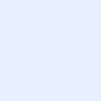 Date: University Coordinator DeclarationPlease check the relevant boxes below before signing : I confirm the above named student has included all the relevant information and documentation to complete this Expression of Interest (EOI).  I confirm that the above name student is eligible to be considered for the internship process.Coordinator signature:    Date: 